Oblastný futbalový zväz Vranov nad Topľou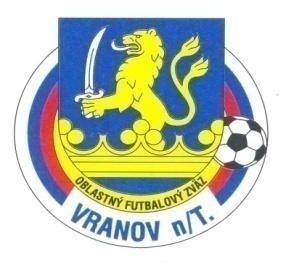 ul.Dr.C.Daxnera 86/4, 093 01 Vranov nad Topľoutel: 0908 183 691 , mail: obfzvranov@gmail.com-                          Úradná správa ObFZ Vranov nad Topľou                                         Č.9 zo dňa 8.10.2020           Športovo-technická komisia ObFZ Vranov nad Topľou1. ŠTK upozorňuje futbalové kluby na najnovšie vydanie opatrení hlavného hygienika SR pre zabezpečenie futbalových stretnutí :1.1 Je zákaz usporadúvať hromadné podujatia športovej, kultúrnej, zábavnej, spoločenskej či inej povahy v jednom okamihu v počte nad 50 osôb. V prípade, že počet osôb na kultúrnych alebo športových podujatiach vystupujúcich v mene organizátora (účinkujúci, športovci, organizačný tím a pod.) presiahne počet 50, hromadné podujatie sa môže uskutočniť, ale bez prítomnosti obecenstva.1.2 Výnimku z týchto zákazov majú hromadné podujatia, ktorých všetci účastníci budú v dobe začiatku hromadného podujatia disponovať negatívnym výsledkom RT-PCR testu alebo antigénového testu certifikovaného na území Európskej únie, na ochorenie Covid-19 nie starším ako 12 hodín. Uvedené hromadné podujatia musia byť ohlásené na miestne príslušnom regionálnom úrade verejného zdravotníctva najneskôr 48 hodín pred jeho začiatkom, pričom je potrebné uviesť presný čas a miesto jeho konania /toto nariadenie vykoná ObFZ Vranov nad Topľou a všety stretnutia nahlási na príslušnej inštitúcií/. Za dodržania týchto podmienok je na uvedenom podujatí možné podávať pokrmy alebo nápoje. Za ohlásenie stretnutia na príslušnom RUVZ je zodpovedný organizátor stretnutia.1.3 Pri usporadúvaní hromadných podujatí je potrebné dodržiavať nasledovné povinnosti:- vstup a pobyt v mieste hromadného podujatia umožniť len s prekrytými hornými dýchacími cestami (napríklad rúško, šál, šatka),- zakazuje sa podávať alebo konzumovať pokrmy alebo nápoje,- vykonávať častú dezinfekciu priestorov, hlavne dotykových plôch, kľučiek podláh a  predmetov,- hygienické zariadenia musia byť vybavené tekutým mydlom a papierovými utierkami,- zaistiť pri vstupe do budovy dávkovače na alkoholovú dezinfekciu rúk a dezinfikovať si ruky, resp. zabezpečiť iný adekvátny spôsob dezinfekcie rúk,- zabezpečiť pri vstupe do budovy oznam o povinnosti, že v prípade vzniku akútneho respiračného ochorenia (napr. horúčka, kašeľ, nádcha, sťažené dýchanie) je osoba povinná zostať v domácej izolácii,- zverejniť na viditeľnom mieste oznam s informáciou:a) ak sa u osoby prejavia príznaky akútneho respiračného ochorenia, je potrebné telefonicky kontaktovať svojho ošetrujúceho lekára a opustiť miesto hromadného podujatia,b) zákaz podávania rúk,- pri účasti na verejnom hromadnom podujatí a pri príchode a odchode z priestorov hromadného podujatia zabezpečiť dodržiavanie rozostupov 2 m medzi osobami, to neplatí pre osoby žijúce v spoločnej domácnosti, partnerov, osoby vykonávajúce športovú činnosť, osoby usadené v hľadisku podujatia, osoby školiace voči osobám školeným, a iné osoby, ak z účelu hromadného podujatia vyplýva, že tento rozostup medzi zúčastnenými osobami nie je možné dodržať,- v prípade sedenia na hromadných podujatiach športového charakteru je organizátor povinný zabezpečiť sedenie obecenstva len v každom druhom rade,- zabezpečiť dostatočné vetranie priestorov,- organizátor musí byť v každej chvíli schopný preukázať počet osôb aktuálne sa zúčastňujúcich na hromadnom podujatí,- podmienky sa príslušne aplikujú aj na hromadné podujatia organizované v exteriéri,- v prípade hromadných podujatí organizovaných v exteriéri je organizátor povinný vyhradiť priestor hromadného podujatia a vyznačiť jeho vstup a výstup.1.4 Z dôvodu uvedeného nariadenia ŠTK doporučuje dodržať nominácie jednotlivých družstiev s počtom hráčov podľa zápisu o stretnutí, max. 11 + 7 náhradníkov. Ďalej podľa predlohy zápisu o stretnutí zabezpečiť účasť funkcionárov a realizačných tímov. Pokiaľ je to potrebné, k uvedenému počtu zabezpečiť zberačov lôpt . Zdôrazňujeme, že pre zabezpečenie stretnutia je organizátor povinný zabezpečiť HU, dvoch usporiadateľov na vstupnú bránu a jedného usporiadateľa do priestoru medzi lavičkami náhradníkov. Organizátor stretnutia vypracuje zoznam členov US a zberačov lôpt, ktorý predloží DZ. Ostatní účastníci stretnutia (hráči, náhradníci a realizačné tímy) budú uvedení v zápise o stretnutí. DZ je povinný uvedený stav skontrolovať a uviesť v svojej správe.1.5 Upozorňujeme kluby ,aby vzhľadom na epidemiologickú situáciu a vyššie uvedené nariadenie neúmerne nenavyšovali počet členov usporiadateľskej služby Zmeny termínov7.kolo dorast sk.B D.Klčovo-Hlinné: 8.10.2020 o 16:00 hod.-vzájomná dohoda ŠTK žiada FK Vechec o doručenie videozáznamu zo stretnutia 7.kola 6.liga muži medzi FK Vechec-FK Javorina Rudlov do  12.10.2020 na sekretariát ObFZ vo Vranove nad Topľou      KOMISIA ROZHODCOV ObFZ Vranov nad Topľou Obsadenie rozhodcov a delegátov stretnutiaVI.liga muži                        9. Kolo dňa 18.10.2020 o 14.00 hod.IV.liga dorast a III.liga žiaci sk.A      7. Kolo dňa 17.10.2020 o 13:00 a 15:00 hod III.liga žiaci sk.B     7. Kolo dňa 17.10.2020 o 13:00 hod.IV.liga-SD-U19 sk.B   8. Kolo dňa 17.10.2020 o 15.00 hod.Zmeny v obsadení na 10.a 11.10.2020MužiD.Klčovo-Vechec: Kič,SmoligaMládežHencovce-Zamutov: Šesták,KičMedzianky-D.Klčovo: Molitoris  DISCIPLINÁRNA KOMISIA ObFZ Vranov nad TopľouZastavenie činnosti za čkPeter Imrich 1117027 /Rudlov/ podľa DP 37/3       1 stretnutieOdvolanie proti rozhodnutiu komisie (okrem rozhodnutí podľa čl. 37/3,5 alebo 8 DP), sa podáva na Disciplinárnu komisiu VsFZ, v lehote do 7 dní odo dňa oznámenia rozhodnutia disciplinárnej komisie (čl.84 ods.1 DP).domácihostiaPozn.RAR1AR2DSZamutovRudlov17.10VsFzKičTrebuňakŽolnaPošaK.PorubaValčo JTrebuňákPalpašNemčíkVechecTovarneŠtegerLenkováStanovčak THorňákD.KlčovoSedliskáKičSmoligaIvankoKatriňákČaklovHanušovceŠestákKováčGažiGogadomácihostiaPozn.R AR1ZamutovSačurov9:30-11:30VsFzKičBystréHencovceValčo JPalpašSedliskáS.PoliankaIhr.RO VTVsFZSmoligaSoľŽipov/ČierneŠtegerStanovčak TdomácihostiaPozn.RHlinnéZamutov11:00JenčoHanušovceMedziankyKováčRudlovČaklovŠestákD.KlčovoN.HrabovecGažidomácihostiaPozn.RTovarneHlinnéLenkováD.KlčovoVechecIvanko